РОССИЙСКАЯ ФЕДЕРАЦИЯ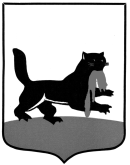 г. ИркутскГОРОДСКАЯ ДУМАРЕШЕНИЕО внесении изменения 
в статью 43 Регламента Думы города Иркутска, утвержденного решением городской Думы города Иркутска от 4 июня 2004 года № 003-20-440543/4 Принято на   48  заседании  Думы города Иркутска  6 созыва                 «  28  »     _  июня  _      2018 г.Руководствуясь частью 41 статьи 36, частями 71, 11 статьи 40, статьей 741 Федерального закона «Об общих принципах организации местного самоуправления в Российской Федерации», пунктом 7 статьи 24, пунктами 6, 61, 10 статьи 29 Федерального закона «Об основных гарантиях избирательных прав и права на участие в референдуме граждан Российской Федерации», частью 1 статьи 28, частями 6, 9 статьи 37 Закона Иркутской области «О муниципальных выборах в Иркутской области», частью 4 статьи 32, частями 21 – 23 статьи 341, пунктом 2.13 части 2 статьи 39 Устава города Иркутска, Дума города ИркутскаР Е Ш И Л А:1. Внести в абзац второй части 1 статьи 43 Регламента Думы города Иркутска, утвержденного решением городской Думы города Иркутска от 4 июня 2004 года № 003-20-440543/4 с последними изменениями, внесенными решением Думы города Иркутска от 4 мая 2018 года 
№ 006-20-460696/8, изменение, заменив слова «увольнения (освобождения от должности) в связи с утратой доверия лиц, замещающих муниципальные должности» словами «досрочного прекращения полномочий лиц, замещающих муниципальные должности, в случае несоблюдения ограничений, запретов, неисполнения обязанностей, установленных Федеральным законом от 25 декабря 2008 года № 273-ФЗ «О противодействии коррупции», Федеральным законом от 3 декабря 2012 года № 230-ФЗ «О контроле за соответствием расходов лиц, замещающих государственные должности, и иных лиц их доходам», Федеральным законом от 7 мая 2013 года № 79-ФЗ «О запрете отдельным категориям лиц открывать и иметь счета (вклады), хранить наличные денежные средства и ценности в иностранных банках, расположенных за пределами территории Российской Федерации, владеть и (или) пользоваться иностранными финансовыми инструментами».2. Настоящее Решение вступает в силу со дня его официального опубликования.3. Администрации города Иркутска:1) официально опубликовать настоящее Решение;2) внести в оригинал решения городской Думы города Иркутска от 4 июня 2004 года № 003-20-440543/4 «О Регламенте Думы города Иркутска в новой редакции» информационную справку о внесенном в него настоящим Решением изменении.Председатель Думыгорода Иркутска________________ Е.Ю. Стекачев«  28   »        июня         2018 г.№ 006 - 20 - 480754/8Мэр города Иркутска______________ Д.В. Бердников